Annex 9: Assessment Matrix for 4S Model Implementation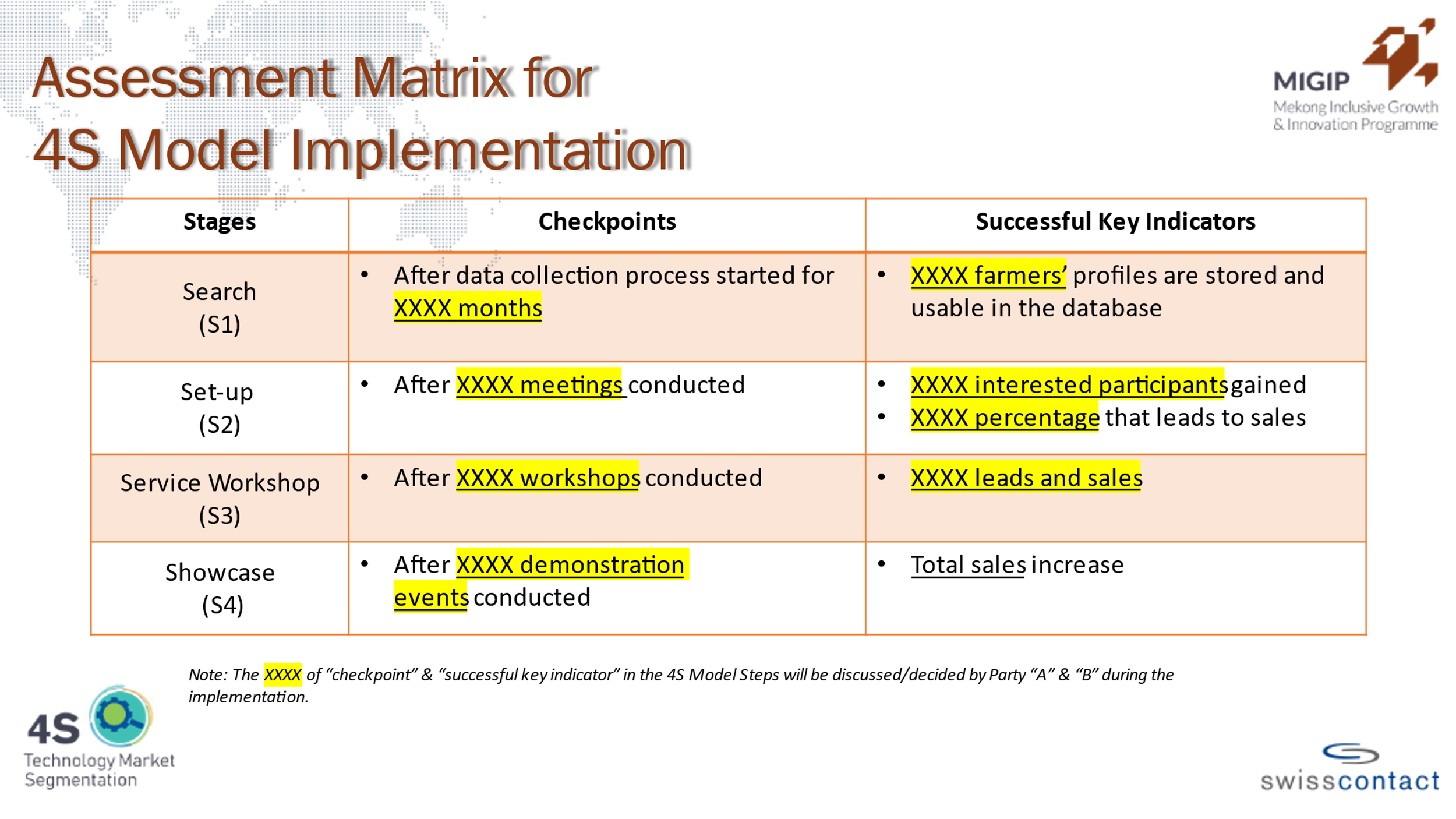 